ЗАЯВКАоператору промышленного туризма ИП Андреева О.М.Прошу организовать визит на экскурсию для группы:ЗАЯВКАоператору промышленного туризма ИП Андреева О.М.Прошу организовать визит на экскурсию для группы:ЗАЯВКАоператору промышленного туризма ИП Андреева О.М.Прошу организовать визит на экскурсию для группы:ЗАЯВКАоператору промышленного туризма ИП Андреева О.М.Прошу организовать визит на экскурсию для группы:Пожалуйста, СНАЧАЛА СОГЛАСУЙТЕ ДАТУ и ВРЕМЯ экскурсии по т. 8-911-604-76-62Пожалуйста, СНАЧАЛА СОГЛАСУЙТЕ ДАТУ и ВРЕМЯ экскурсии по т. 8-911-604-76-62на АО «Новгородхлеб»на АО «Новгородхлеб»на АО «Новгородхлеб»на АО «Новгородхлеб»на ООО «Гофротара»и в ООО «МЦ «Авиценна»на ООО «Гофротара»и в ООО «МЦ «Авиценна»С КОНДИТЕРСКИМИ МАСТЕР-КЛАССАМИС КОНДИТЕРСКИМИ МАСТЕР-КЛАССАМИТЕМАТИЧЕСКИЕТЕМАТИЧЕСКИЕНАУЧНО-ПОПУЛЯРНЫЕНАУЧНО-ПОПУЛЯРНЫЕ(1) Хлеб для целого города(2) Хлеба и зрелищ(3) Сладкое свидание(4) Хлеб и война(5) Секреты фабрики упаковки(6) Квест «Медицина без паники!»ДатаВремяСтоимость за 1 гостяКоличество гостейВозрастОрганизацияГородОтветственный за группуКонтакты: тел., e-mailС правилами визита группа ознакомлена и согласнаС правилами визита группа ознакомлена и согласнаДАНЕТ1. ВОВРЕМЯ (за 10 минут до) и ВЕРНО ПО МЕСТУ приходить к старту экскурсии 1. ВОВРЕМЯ (за 10 минут до) и ВЕРНО ПО МЕСТУ приходить к старту экскурсии 2. ИМЕННО ПРОКОНСУЛЬТИРОВАННЫЙ о нюансах экскурсии РУКОВОДИТЕЛЬ ГРУППЫ её возглавляет в момент визита, а не случайный, неосведомлённый гость.2. ИМЕННО ПРОКОНСУЛЬТИРОВАННЫЙ о нюансах экскурсии РУКОВОДИТЕЛЬ ГРУППЫ её возглавляет в момент визита, а не случайный, неосведомлённый гость.3. КОРРЕКТНО использовать защитную одежду в целях заботы о своём здоровье и как отличительный знак гостя.3. КОРРЕКТНО использовать защитную одежду в целях заботы о своём здоровье и как отличительный знак гостя.4. НЕ ЗАХОДИТЬ ЗА ОГРАНИЧИТЕЛЬНЫЕ ЛИНИИ, НЕ РАЗМАХИВАТЬ РУКАМИ в целях сбережения здоровья всех участников экскурсии и работников организации.4. НЕ ЗАХОДИТЬ ЗА ОГРАНИЧИТЕЛЬНЫЕ ЛИНИИ, НЕ РАЗМАХИВАТЬ РУКАМИ в целях сбережения здоровья всех участников экскурсии и работников организации.5. САМОСТОЯТЕЛЬНО НЕ ПЕРЕДВИГАТЬСЯ ПО ОРГАНИЗАЦИИ – только в составе группы и вослед экскурсоводу, вместе с ним.5. САМОСТОЯТЕЛЬНО НЕ ПЕРЕДВИГАТЬСЯ ПО ОРГАНИЗАЦИИ – только в составе группы и вослед экскурсоводу, вместе с ним.6. ЗАПРЕЩЕНЫ ВИДЕОсъёмка и фото-/видеосъёмка лиц работников организации. Себя гостям фотографировать можно.6. ЗАПРЕЩЕНЫ ВИДЕОсъёмка и фото-/видеосъёмка лиц работников организации. Себя гостям фотографировать можно.7. Обязанность сопровождающих группу гостей одна – БЛЮСТИ БЕЗОПАСНОСТЬ УЧАСТНИКОВ своей группы! В случае неисполнения этого функционала сопровождающими визит гостей будет прекращён без возврата оплаты за экскурсию. 7. Обязанность сопровождающих группу гостей одна – БЛЮСТИ БЕЗОПАСНОСТЬ УЧАСТНИКОВ своей группы! В случае неисполнения этого функционала сопровождающими визит гостей будет прекращён без возврата оплаты за экскурсию. 8. Группа РАЗРЕШАЕТ разместить избранные фото и отзыв с экскурсии на ресурсах организаций-площадок экскурсии 8. Группа РАЗРЕШАЕТ разместить избранные фото и отзыв с экскурсии на ресурсах организаций-площадок экскурсии Пожалуйста, оформленную заявку пришлите на prom@novgorodhleb.ru и получите в ответ письменное подтверждение экскурсииФИО ___________________________________________________                                       ________    (руководитель ОУ/директор турфирмы подпись, печать)	                                                                                     ФИО ___________________________________________________                                       ________    (руководитель ОУ/директор турфирмы подпись, печать)	                                                                                     ФИО ___________________________________________________                                       ________    (руководитель ОУ/директор турфирмы подпись, печать)	                                                                                     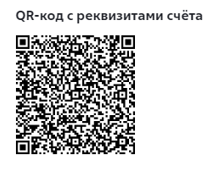 